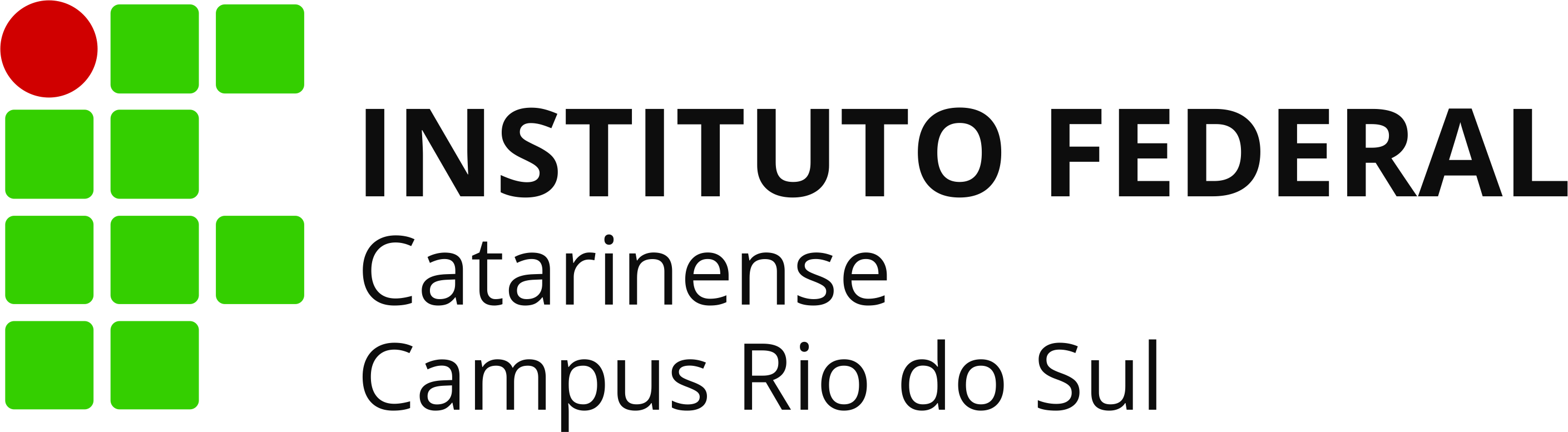 Rio do Sul, ___/____/_____.PLANO DE ESTÁGIO PLANO DE ESTÁGIO Dados do ESTAGIÁRIODados do ESTAGIÁRIONome: Nome: Curso: Curso: Data de Nascimento: Data de Nascimento: Nome do Pai: Nome do Pai: Nome da Mãe: Nome da Mãe: CPF:RG:Endereço:Cidade:Telefone:Celular: E-mail: Dados do ESTÁGIODados do ESTÁGIOÁrea:Área:Local (empresa/instituição):Local (empresa/instituição):Endereço:Cidade:Telefone:Celular: E-mail: E-mail: Período Previsto:Período Previsto:Início:Término:Carga horária prevista:Carga horária prevista:OBJETIVOS:OBJETIVOS:ATIVIDADES PREVISTAS:ATIVIDADES PREVISTAS:1.1.2.2.3.3.4.4.__________________________Estagiário__________________________Orientador